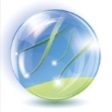 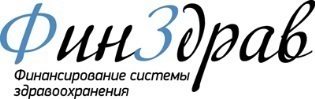 X ежегодная межведомственная Конференция «Финансирование системы здравоохранения: проблемы и решения»ФинЗдрав 20234-5 декабря 2023г., Москва, Аналитический центр при Правительстве РФ (пр-т Академика Сахарова, 12), гибридный (онлайн/офлайн) форматЗАЯВКА НА БЕСПЛАТНОЕ УЧАСТИЕдля представителей  региональных органов управления здравоохранением, РУКОВОДИТЕЛЕЙ ЛПУ и ГЛ. ВНЕШТАтНЫХ СПЕЦИАЛИСТОВ Пожалуйста, выберите формат участия:1. Количество участников конференции от вашей организации ______________2. Фамилия, имя, отчество, должность участников (разборчиво) 1.______________________________________________________________2.______________________________________________________________3. Название организации ______________________________________________________________________________________________________________________________________________________4. Адрес _________________________________________________________________________________________________________________________________________________________________________________________________________________________________5. Номер контактного телефона (код		  	)					   факс   (код			)					E-mail (Обязательно) 			@			      Мобильный телефон _____________________________________Просим Вас указывать несколько телефоновУчастие для специалистов системы здравоохранения бесплатноеПодпись ______________   МП                            «____» _____________ 2023г.Пожалуйста, отправьте заполненную заявку по e-mail: fru@fru.ruСправки по тел. (495) 359-06-42 или по e-mail: fru@fru.ru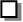 ОЧНОЕ участиеОнлайн участие